Publicado en  el 19/02/2015 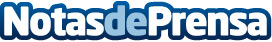 Kriter Software, socio institucional de ATI, presente en el Mobile World CongressDatos de contacto:Nota de prensa publicada en: https://www.notasdeprensa.es/kriter-software-socio-institucional-de-ati_1 Categorias: Software http://www.notasdeprensa.es